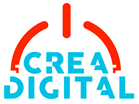 ANEXO B: FICHA DEL PROYECTODESARROLLO DE SERIES DIGITALES ANIMADAS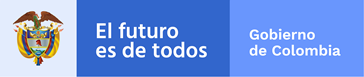 Documento de diseño del proyecto (Project Design Document)Documento de diseño del proyecto (Project Design Document)Desarrolle en este campo los siguientes elementos:Concepto del proyecto. Descripción general y relación de los medios y escenarios a los que va dirigido. Especificar la idea central o Story line de la serie, el género, el formato, la duración de los capítulos, las precisiones sobre la técnica de animación y   otros elementos que considere   pertinentes.Objetivos de la serie.Descripción de la propuesta narrativa (personajes: biblia, objetivos de los personajes principales, historia, etc.).Guion completo (secuenciado y dialogado) del piloto.Escaletas de la primera temporada de la serie. Biblia de la serie de animación.Extensión: máximo ocho (8) páginas, texto e imágenes incluidas.Desarrolle en este campo los siguientes elementos:Concepto del proyecto. Descripción general y relación de los medios y escenarios a los que va dirigido. Especificar la idea central o Story line de la serie, el género, el formato, la duración de los capítulos, las precisiones sobre la técnica de animación y   otros elementos que considere   pertinentes.Objetivos de la serie.Descripción de la propuesta narrativa (personajes: biblia, objetivos de los personajes principales, historia, etc.).Guion completo (secuenciado y dialogado) del piloto.Escaletas de la primera temporada de la serie. Biblia de la serie de animación.Extensión: máximo ocho (8) páginas, texto e imágenes incluidas.Propuesta técnica o plan de producciónPropuesta técnica o plan de producciónRealice una descripción concreta de las estrategias de producción que serán implementadas durante las diferentes fases de la producción de la serie.  Deberán ser expuestos aspectos como flujo de trabajo, metas de producción, recursos artísticos y técnicos, desde la perspectiva del productor ejecutivo, siendo coherentes con lo propuesto en el cronograma y el presupuesto.Extensión: máximo tres (3) páginas o 1.500 palabras.Realice una descripción concreta de las estrategias de producción que serán implementadas durante las diferentes fases de la producción de la serie.  Deberán ser expuestos aspectos como flujo de trabajo, metas de producción, recursos artísticos y técnicos, desde la perspectiva del productor ejecutivo, siendo coherentes con lo propuesto en el cronograma y el presupuesto.Extensión: máximo tres (3) páginas o 1.500 palabras.Soportes de avance o tracción (opcional)Soportes de avance o tracción (opcional)En caso de que el prototipo de la serie digital animada haya sido puesto a prueba, mencionar soportes de avance o tracción obtenidos que ayuden a validar las hipótesis sobre su viabilidad, novedad, necesidad. (Por ejemplo: encuestas o comentarios de los usuarios de la versión “alfa” o versión inicial de la serie digital animada, o cualquier otro método que haya sido usado para probar su funcionalidad). En todo caso el producto tiene que ser inédito.Extensión: máximo tres (3) páginas o 1.500 palabras.En caso de que el prototipo de la serie digital animada haya sido puesto a prueba, mencionar soportes de avance o tracción obtenidos que ayuden a validar las hipótesis sobre su viabilidad, novedad, necesidad. (Por ejemplo: encuestas o comentarios de los usuarios de la versión “alfa” o versión inicial de la serie digital animada, o cualquier otro método que haya sido usado para probar su funcionalidad). En todo caso el producto tiene que ser inédito.Extensión: máximo tres (3) páginas o 1.500 palabras.Recuerde que esta ficha (anexo) hace parte de la documentación requerida para el jurado; tenga en cuenta que es necesario presentar los demás documentos en su totalidad (piloto, cronograma y presupuesto) y no hacerlo constituye causal de rechazo.Recuerde que esta ficha (anexo) hace parte de la documentación requerida para el jurado; tenga en cuenta que es necesario presentar los demás documentos en su totalidad (piloto, cronograma y presupuesto) y no hacerlo constituye causal de rechazo.